Уважаемые коллеги!ГБУ ДО СО ОДЮРЦФКС и РОО «Самарская областная федерация футбола» доводит до сведения о сроках проведения зональных и финальных областных соревнований по футболу «Кожаный мяч» в 2021 году.Мандатная комиссия и жеребьёвка на местах проведения. Телефоны контакта 89022911606 Стрельников Александр Вячеславович, 89063474168 Полукаров Алексей Владимирович.Напоминаем про электронную регистрацию команд, на официальном сайте Всероссийских соревнований юных футболистов «Кожаный мяч».  Даты проведения Зонального этапаОбластных соревнований по футболу «Кожаный мяч» 2021 г.Даты проведения 2 этапа (финальный)Областных соревнований по футболу «Кожаный мяч» 2021 г.Директор				       					                 А.П. АдамовПолукаров    8 846 263 00 77 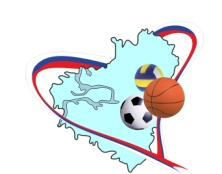 Министерство образования и наукиСамарской областигосударственное бюджетное учреждениедополнительного образованияСамарской области«Областной детско-юношеский центрразвития физической культуры и спорта»(ГБУ ДО СО ОДЮЦРФКС). Самара, пр. Масленникова, 7Тел./факс (846) 263-00-77, Е-mail: yulika_r@mail.ruИНН 6315800241, ОГРН 103630044897528.05.2021 г. № 165Руководителям управлении министерства образования и науки Самарской областиДепартаментов образования администрации г.о. Самара и г.о. ТольяттиГруппаВозрастная группаМесто проведенияСроки проведенияУчастникиА2006-2007 гг.р.п.г.т. Суходолул. Куйбышева 16СК «Олимп»7 июня 2021 г.,10.001. м.р. Сергиевский.2. м.р. Кошкинский.3. Победитель Северо-Восточного управления.А2008-2009 гг.р.п.г.т. Суходолул. Куйбышева 16СК «Олимп»4 июня2021 г., 10.001. м.р. Сергиевский.2. м.р. Кошкинский.3. Победитель Северо-Восточного управления.А2010-2011 гг.р.п.г.т. Суходолул. Куйбышева 16СК «Олимп»4 июня2021 г., 10.001. м.р. Сергиевский.2. м.р. Кошкинский.3. Победитель Северо-Восточного управления.Б2006-2007 гг.р.г.о. Октябрьскпер. Железнодорожный 7 астадион «Локомотив»8 июня2021 г.10.00ПобедительЗападного управления,2.  ПобедительЦентрального управления3. Победитель Тольяттинского управленияБ2008-2009 гг.р.г.о. Октябрьскпер. Железнодорожный 7 астадион «Локомотив»14 июня 2021 г.10.001. ПобедительЗападного управления,2.  ПобедительЦентрального управления3. Победитель Тольяттинского управленияБ2010-2011 гг.р.г.о. Октябрьскпер. Железнодорожный 7 астадион «Локомотив»14 июня 2021 г.10.00ПобедительЗападного управления,2.  ПобедительЦентрального управления3. Победитель Тольяттинского управленияВ2006-2007 гг.р.г.о. Отрадныйул. Гагарина 50 стадион «Нефтяник»10 июня2021 г.10.001.	ПобедительОтрадненского управления.2.  ПобедительЮго-Западного управления.3. Победитель Кинельского управления.В2008-2009 гг.р.г.о. Отрадныйул. Гагарина 50 стадион «Нефтяник»16 июня2021 г.10.301.	ПобедительОтрадненского управления.2.  ПобедительЮго-Западного управления.3. Победитель Кинельского управления.В2010-2011 гг.р.г.о. Отрадныйул. Гагарина 50 стадион «Нефтяник»16 июня2021 г.10.301.	ПобедительОтрадненского управления.2.  ПобедительЮго-Западного управления.3. Победитель Кинельского управления.Г2006-2007 гг.р.г.о. Нефтегорскул. Буровиков 4стадион «Нефтяник»11 июня2021 г.10.001.	ПобедительПоволжского управления.2.  ПобедительЮго-Восточного управления.3. ПобедительЮжного управления.4. ПобедительСамарского управления.Г2008-2009 гг.р.с. Большая Глушицаул. Гагарина 82стадион «Ника»18 июня2021 г.10.001.	ПобедительПоволжского управления.2.  ПобедительЮго-Восточного управления.3. ПобедительЮжного управления.4. ПобедительСамарского управления.Г2010-2011 гг.р.с. Большая Глушицаул. Гагарина 82стадион «Ника»18 июня2021 г.10.001.	ПобедительПоволжского управления.2.  ПобедительЮго-Восточного управления.3. ПобедительЮжного управления.4. ПобедительСамарского управления.№Возрастная группа Дата, время проведенияМесто проведения12006-2007 г.р. (девочки)2008-2009 г.р. (девочки)6 мая,9.00-19.00г.о.Самара,ул. Агибалова 7СК «Локомотив»22010-2011 г.р. (девочки)29 июня,9.00-17.00г.о.Самара,ул. Агибалова 7СК «Локомотив»32010-2011 г.р. (юноши)25 июня,9.00-14.00г.о.Самара,ул. Агибалова 7СК «Локомотив»42008-2009 г.р. (юноши)26 июня,9.00-14.00г.о.Самара,ул. Агибалова 7СК «Локомотив»52006-2007 г.р. (юноши)15 июня,9.00-16.00г.о.Самара,ул. Агибалова 7СК «Локомотив»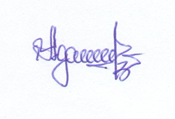 